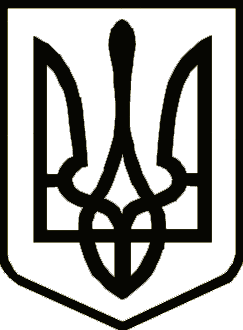                                                                      УкраїнаНОСІВСЬКА  МІСЬКА РАДА
НОСІВСЬКОГО РАЙОНУ ЧЕРНІГІВСЬКОЇ ОБЛАСТІР І Ш Е Н Н Я(сорок перша сесія сьомого скликання)17 серпня 2018 року                   м.Носівка				№ 20/41/VІІПро  вилучення земельнихділянок з користування 	 Відповідно  до  статті 26  Закону  України  «Про  місцеве  самоврядування    в Україні», статті 12, 141  Земельного кодексу України та розглянувши заяви громадян, міська рада вирішила:	1. Вилучити  з   користування   громадян земельні    ділянки,   які знаходяться    в   м. Носівка згідно додатку 1.	2. Вилучити  з   користування   громадян земельні    ділянки,   які знаходяться    в   с. Яблунівка  згідно додатку 2.	3. Вилучити  з   користування   громадян земельні    ділянки,   які знаходяться    в   с. Коробчине  згідно додатку 3.	4.  Контроль за виконанням цього рішення покласти на постійну комісію міської ради з питань земельних  відносин та охорони навколишнього природного середовища. Міський голова								В.М.ІгнатченкоДодаток  1                                                                       до рішення міської ради від 17 серпня  2018р. № 20/41/VII Вилучити земельні ділянки в м. Носівка з користування наступних громадян: 	 ХХХХХ закріплену за адресою: м. Носівка вул. ХХХХХ, 2:- для ведення особистого селянського господарства ;	ХХХХХ  закріплену за адресою: м. Носівка пр. ХХХХ, 5- для сінокосіння . Начальник відділуземельних відносин та екології                                               О.М. Ігнатченко Додаток  2                                                                        до рішення міської ради від 17 серпня  2018р. № 20/41/VII Вилучити земельні ділянки з користування в с. ХХХХХ наступних громадянам: 	 ХХХХХ   закріплену за адресою: с. ХХХХХ вул. ХХХХ, 3:- для ведення особистого селянського господарства .Начальник відділуземельних відносин та екології                                               О.М. Ігнатченко  Додаток  3                                                                        до рішення міської ради від 17 серпня  2018р. № 20/41/VII Вилучити земельні ділянки з користування в с. ХХХХХ наступних громадянам: 	 ХХХХХ   закріплену за адресою: с. ХХХХ вул. ХХХХ, 10:- для ведення особистого селянського господарства .Начальник відділуземельних відносин та екології                                               О.М. Ігнатченко